1. 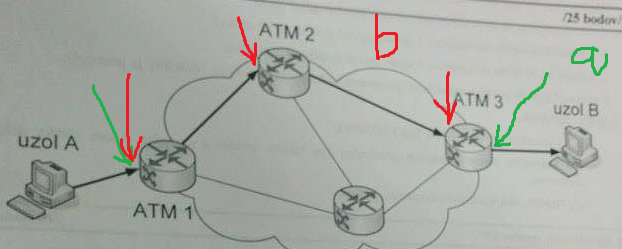 a1) moze byt podla mna.pri riadení prevádzky a zaťaženia:Riadenie prístupu spojení (CAC) súbor činnosti vykonávaných sieťou v čase trvania zostavenia spojenia s cieľom rozhodnúť, či požiadavka na vytvorenie virtuálnej cesty (alebo kanálu) môže byť akceptovaná, alebo odmietnutá. pri preťažení:Riadenie prístupu spojení - CAC- zaťaženie by malo byť čo najväčšie, no pri plnom zachovaní QoS požiadaviek spojení.!!!!!Požiadavky na CAC mechanizmus!!!!!! dodržiavanie dohodnutej QoSefektívnosť využitia prenosovej kapacitynezávislosť, flexibilita zavedenia novej služby výpočtová jednoduchosťa2) neviem či sa to môže stať...ale asi áno, inak by sa nepýtal :D Asi keď strana účastníka prekročí dohodnuté parametr QoSe....Preťaženie stav elementov siete, v ktorých sieť nie je schopná zachovať dohodnuté parametre prenosu,b)	na ATM vrstve. Na rozhraní UNI – teda b) má byť v obrázku vyznačené len tam kde je aj a)...medzi účaatníkom a sieťoub1)Meta-signalizácia- ITU-T odporúčanie Q.2120- signalizačná procedúra na rozhraní UNI a na ATM vrstve- slúži na určovanie a rušenie signalizačných virtuálnych kanálovc)	Priemerná rýchlosť buniek (SCR) c1)	Služba s dostupnou bitovou rýchlosťou - ABR (Available Bit Rate)určená pre dátové prenosy, tolerancia zmeny prenosového pásma a oneskorenia buniekpožaduje premenlivé prenosové pásmo a časovú transparentnosťd) 	uzol A  ----- router ----- A1 ----- router ----- A2 ----- router ----- uzol Be)Fyzická vrstva- funkcie fyzickej vrstvy sú nezávislé od služieb v horných vrstvách,- hlavnou úlohou je vytvoriť prenos. mechanizmus pre služby (prenos pomocou ATM, SDH)Physical Media Sublayer (PM)Zabezpečuje vysielanie a príjem bitov a fyzický prístup na prenosové médiumTransmission Convergence Sublayer (TC)preberá bunky z ATM vrstvy a upravuje ich do zodpovedajúceho formátu na prenos pomocou PM.generovanie prenosových rámcov a ich obnovaadaptovanie prenosových rámcov do požadovaného formátu (ATM, SDH) a naopakdelineácia buniek (rozoznávanie hranice bunky)HEC verifikácia – ochrana hlavičky pri prenosevkladanie a výber prázdnych buniekf)- zabezpečenie kvality služby (QoS - Quality of Service),- jednoduchšie spracovanie paketov – buniek, vďaka ich konštantnej veľkosti (53B)- nie je potrebná kontrola toku buniek,- menšie nároky na adresnú informáciu v hlavičkehlavné:	- Žiadna kontrola chýb v sieťových uzloch- Žiadna kontrola toku dát a prevádzky v sieťových uzloch- Transparentné prepájanie buniek v smerovacích uzloch2)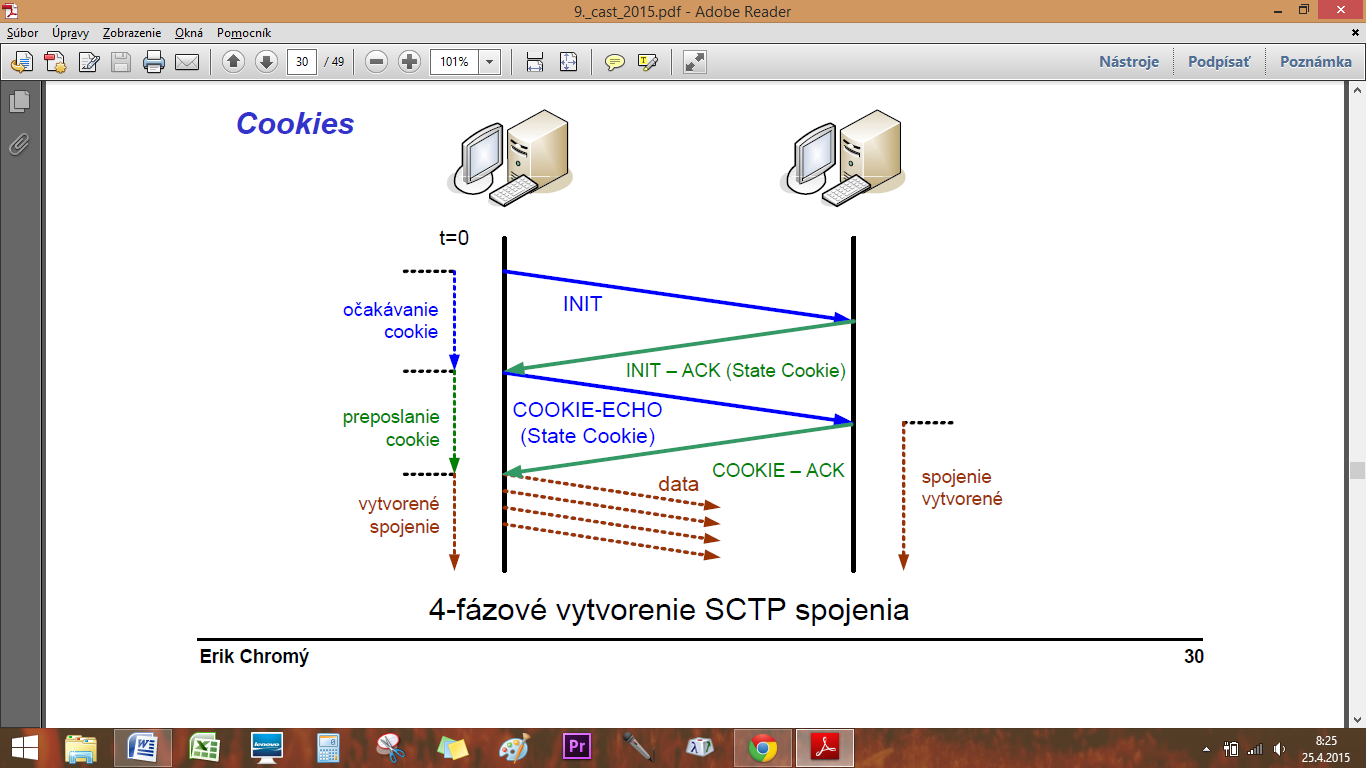 a) b) bezchybnosť, doručenie dát v správnom poradí, tolerancia chýbrýchly a spoľahlivý prenosmechanizmy riadenia toku a preťaženia dôležité f-cie (multi – homing, multi - streaming, rámcovanie)Odolnosť voči DoS útokomCookiesVerification TagBezpečný vďaka cookies a 4-fazovému spojeniuc)Multi-homing diverzifikovanie problémov s fyzickými cestami, rozloženie záťaže, súčet prenosových rýchlostí3)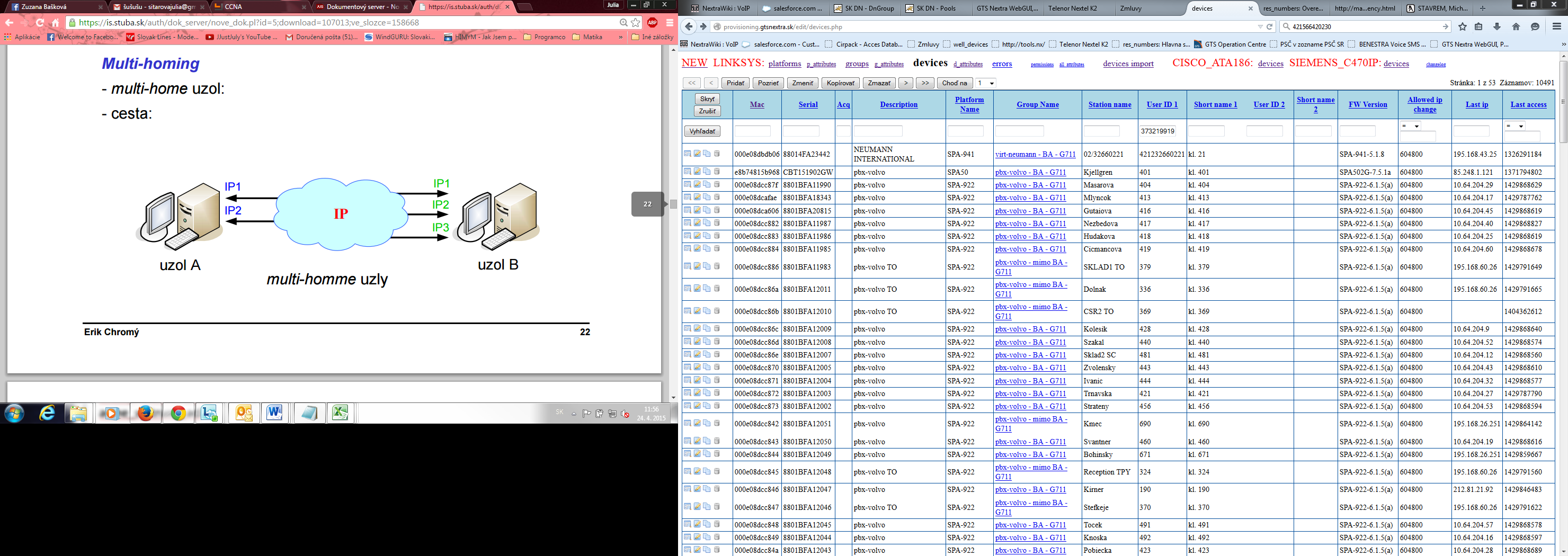 a)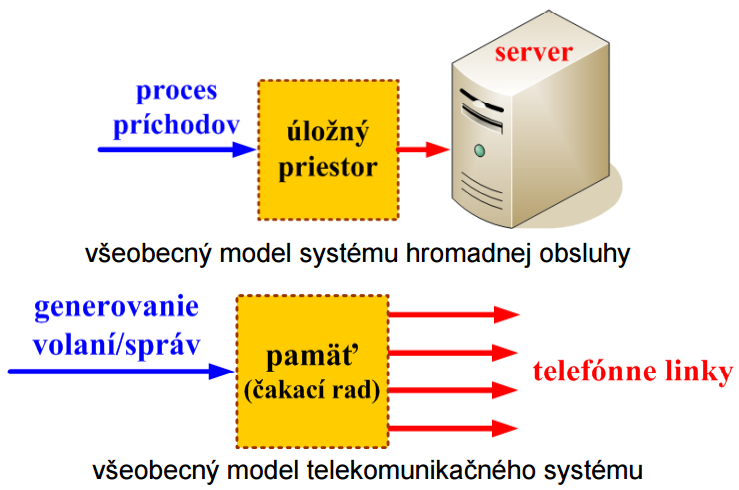 Proces vzniku a zániku modeluje situáciu, keď je Poissonovský príchod zákazníkov a každý zákazník požaduje množstvo obsluhy s exponenciálnym rozdelením. - dokončenie obsluhy: odchod zákazníka zo systému - zákazníci čakajú na obsluhu v čakacom rade - zvolením rozdielnych hodnôt pre  a vznikajú rozdielne modely SHOb) = 1 správa za 10 secc)c1)M/M/S/L (s konečným čakacím radom) - rýchlosť príchodov a rýchlosť obsluhy nie sú konštantné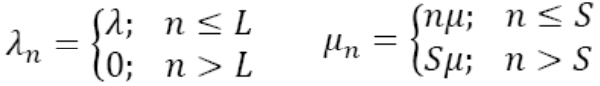 c2)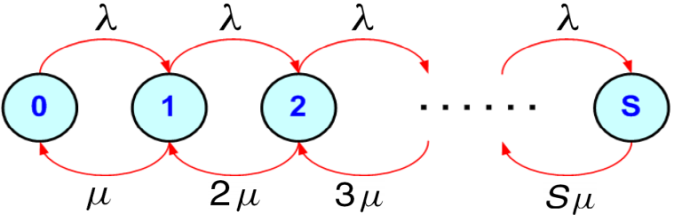 Stavový diagram prechodov (L=S) c3) L-1   L-S4)a)MTP Úroveň 2 (linková úroveň)- funkcie a procedúry na výmenu signalizačných správ na signalizačnej linke,- správy z vyšších vrstiev sú ukladané do rámcov s variabilnou bitovou dĺžkou (signálová jednotka), typy signálových jednotiek: MSU, LSSU, FISU- funkcie: ohraničenie signálových jednotiek návestiami; zero insertion; detekcia chýb a ich oprava; monitorovanie chybovosti, riadenie toku, riadenie chybovosti.b)SIO	- identifikácia služby- nachádza sa len v MSU, obsahuje indikátor služby a indikátor siete.SIF	- pre MSU: signalizačné informačné pole- obsahuje používateľskú signalizačnú informáciu,SF	- pre LSSU: stavové pole - obsahuje informácie o nastavení vysielaného a prijímaného smeru.CK	- kontrolné bity - zabezpečujú bezchybný prenos signálových jednotiek pomocou CRC.BSN,FSN,FIB,BIB	- pre smerovanie, smerovacie údajec)FISU	- výplňová jednotka bez informačného poľa, aby sign. jednotka bola vždy aktívnad)- pomocou LSSU- vyslanie správy BUSY (101) v poli SF (Status Field),- zastavenie prenosu všetkých MSU,- obnovenie vysielania je pomocou vyslania ďalšej LSSUe)časti: SLS- signalizačná linkaOPC- adresa bodu, kt. správu vytvorilDPC- cieľový bodSIO- identifikátor siete a službyf)ISUPSmerovacia tabuľka 1VstupVstupVýstupVýstupSmerovacia tabuľka 1RozhranieVPI/VCIRozhranieVPI/VCIA⇨A113/3124/32A1⇨A25/3214/31Smerovacia tabuľka 2VstupVstupVýstupVýstupSmerovacia tabuľka 2RozhranieVPI/VCIRozhranieVPI/VCIA1⇨A233/3344/34A2⇨A145/3434/33Smerovacia tabuľka 3VstupVstupVýstupVýstupSmerovacia tabuľka 3RozhranieVPI/VCIRozhranieVPI/VCIA2⇨B53/3564/36B⇨A265/3654/35